Aanvullende informatie Dit is een aanmeldings- en inschrijfformulier. Het kan zijn, dat wij aanvullende informatie nodig hebben om mogelijke extra ondersteuningsbehoefte van uw kind duidelijk in beeld te krijgen.  Uiterlijk 6 weken  na deze aanmelding ontvangt u bericht of uw zoon of dochter toegelaten kan worden. Indien het besluit niet binnen 6 weken kan worden genomen, deelt de directie dit aan u mee en noemt daarbij een zo kort mogelijke termijn waarbinnen het besluit tegemoet gezien kan worden. Deze termijn bedraagt maximaal 4 weken. Wij nemen altijd contact met u op over de definitieve inschrijving.  De definitieve inschrijving vindt pas plaats wanneer aan de volgende voorwaarden wordt voldaan: uw kind heeft de leeftijd van 4 jaar bereikt; uw kind staat niet op een andere basisschool ingeschreven.of bij verandering van basisschool / instelling: als het onderwijskundig rapport van de andere basisschool / instelling is afgegeven aan de directie van de basisschool;  als een uitschrijvingsverklaring van de andere basisschool / instelling is ontvangen; als alle gegevens van uw kind en de ouders/verzorgers op het aanmeldingsformulier volledig en naar waarheid  ingevuld zijn; als de ouders / verzorgers de formulieren ondertekend hebben. De directie behoudt zich het recht voor niet over te gaan tot inschrijven: als aan de genoemde voorwaarden van definitieve inschrijving niet is voldaan; als de ontwikkeling van uw kind gerede twijfel oplevert of onze basisschool de beste onderwijsplek voor dit kind is; als de handicap van uw kind maakt, dat de basisschool onvoldoende toegerust is om uw kind adequaat onderwijs te geven.  Opmerking: Indien de toelating van een leerling die extra ondersteuning nodig heeft,  niet mogelijk is, wordt dit met de ouders besproken. Daarbij wordt de gewenste ondersteuningsbehoefte besproken met in achtneming van het schoolondersteuningsprofiel. De school zorgt ervoor, dat de leerling een andere passende schoolplek kan krijgen.    Aanmeldings- en inschrijfformulier 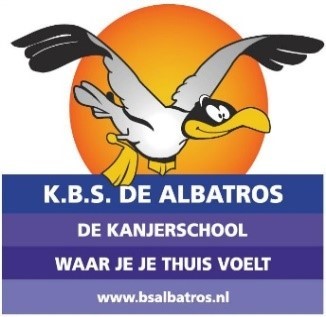 KBS de AlbatrosBRIN-nummer 03XHAanmeldings- en inschrijfformulier KBS de AlbatrosBRIN-nummer 03XHDatum aanmeldingIn te vullen door schoolDatum inschrijvingIn te vullen door schoolGegevens kindGegevens kindGegevens kindGegevens kindGegevens kindGegevens kindGegevens kindGegevens kindGegevens kindGegevens kindAchternaamAchternaamAchternaamVoornamenVoornamenVoornamenRoepnaamRoepnaamRoepnaamGeslachtGeslachtGeslacht□ jongen 	□ meisje□ jongen 	□ meisje□ jongen 	□ meisje□ jongen 	□ meisje□ jongen 	□ meisje□ jongen 	□ meisje□ jongen 	□ meisjeGeboortedatumGeboortedatumGeboortedatumBurgerservicenummerBurgerservicenummerBurgerservicenummerGeboorteplaatsGeboorteplaatsGeboorteplaatsGeboortelandGeboortelandGeboortelandNationaliteitNationaliteitNationaliteitVluchtelingenstatusVluchtelingenstatusVluchtelingenstatus□ ja	□ nee□ ja	□ nee□ ja	□ nee□ ja	□ nee□ ja	□ nee□ ja	□ nee□ ja	□ neeWoonadres kindWoonadres kindWoonadres kindWoonadres kindWoonadres kindWoonadres kindWoonadres kindWoonadres kindWoonadres kindWoonadres kindAdresAdresAdresPostcodePostcodePostcodeWoonplaatsWoonplaatsWoonplaatsTelefoonnummerTelefoonnummerTelefoonnummerIs er sprake van een tweede adres waar het kind woonachtig is?Is er sprake van een tweede adres waar het kind woonachtig is?Is er sprake van een tweede adres waar het kind woonachtig is?Is er sprake van een tweede adres waar het kind woonachtig is?Is er sprake van een tweede adres waar het kind woonachtig is?Is er sprake van een tweede adres waar het kind woonachtig is?Is er sprake van een tweede adres waar het kind woonachtig is?Is er sprake van een tweede adres waar het kind woonachtig is?□ ja	□ nee□ ja	□ neeOpmerkingen:Opmerkingen:Opmerkingen:Opmerkingen:Opmerkingen:Opmerkingen:Opmerkingen:Opmerkingen:Opmerkingen:Opmerkingen:(Contact) gegevens ouders/verzorgers(Contact) gegevens ouders/verzorgers(Contact) gegevens ouders/verzorgers(Contact) gegevens ouders/verzorgers(Contact) gegevens ouders/verzorgers(Contact) gegevens ouders/verzorgers(Contact) gegevens ouders/verzorgers(Contact) gegevens ouders/verzorgers(Contact) gegevens ouders/verzorgers(Contact) gegevens ouders/verzorgersOuder/verzorgerOuder/verzorgerOuder/verzorgerOuder/verzorgerOuder/verzorgerOuder/verzorgerOuder/verzorgerOuder/verzorgerRelatie tot kindRelatie tot kindOuderlijk gezagOuderlijk gezag□ ja	□ nee□ ja	□ nee□ ja	□ nee□ ja	□ nee□ ja	□ nee□ ja	□ nee□ ja	□ nee□ ja	□ neeVoor en achternaamVoor en achternaamVoorlettersVoorlettersGeslachtGeslacht□ man		□ vrouw□ man		□ vrouw□ man		□ vrouw□ man		□ vrouw□ man		□ vrouw□ man		□ vrouw□ man		□ vrouw□ man		□ vrouwGeboortedatumGeboortedatumGeboorteland Geboorteland Nationaliteit Nationaliteit VluchtelingstatusVluchtelingstatus□ ja	□ nee□ ja	□ nee□ ja	□ nee□ ja	□ nee□ ja	□ nee□ ja	□ nee□ ja	□ nee□ ja	□ neeTelefoonnummerTelefoonnummerMailadresMailadresContactgegevens extra i.v.m. niet bereiken van ouders/verzorgersContactgegevens extra i.v.m. niet bereiken van ouders/verzorgersContactgegevens extra i.v.m. niet bereiken van ouders/verzorgersContactgegevens extra i.v.m. niet bereiken van ouders/verzorgersContactgegevens extra i.v.m. niet bereiken van ouders/verzorgersContactgegevens extra i.v.m. niet bereiken van ouders/verzorgersContactgegevens extra i.v.m. niet bereiken van ouders/verzorgersContactgegevens extra i.v.m. niet bereiken van ouders/verzorgersContactgegevens extra i.v.m. niet bereiken van ouders/verzorgersContactgegevens extra i.v.m. niet bereiken van ouders/verzorgersExtra telefoonnummer 1Extra telefoonnummer 1Relatie tot kind:Relatie tot kind:Relatie tot kind:Relatie tot kind:Relatie tot kind:Relatie tot kind:Relatie tot kind:Relatie tot kind:Extra telefoonnummer 1Extra telefoonnummer 1Extra telefoonnummer 2Extra telefoonnummer 2Relatie tot kind:Relatie tot kind:Relatie tot kind:Relatie tot kind:Relatie tot kind:Relatie tot kind:Relatie tot kind:Relatie tot kind:Extra telefoonnummer 2Extra telefoonnummer 2GezinsgegevensGezinsgegevensGezinsgegevensGezinsgegevensGezinsgegevensGezinsgegevensGezinsgegevensGezinsgegevensGezinsgegevensGezinsgegevensGezinssamenstellingGezinssamenstellingBroers en zussenBroers en zussen□ ja	□ nee□ ja	□ nee□ ja	□ nee□ ja	□ nee□ ja	□ nee□ ja	□ nee□ ja	□ nee□ ja	□ neeNaamNaamGeboortedatum:		□ jongen □ meisjeGeboortedatum:		□ jongen □ meisjeGeboortedatum:		□ jongen □ meisjeGeboortedatum:		□ jongen □ meisjeGeboortedatum:		□ jongen □ meisjeGeboortedatum:		□ jongen □ meisjeGeboortedatum:		□ jongen □ meisjeGeboortedatum:		□ jongen □ meisjeNaamNaamGeboortedatum:		□ jongen □ meisjeGeboortedatum:		□ jongen □ meisjeGeboortedatum:		□ jongen □ meisjeGeboortedatum:		□ jongen □ meisjeGeboortedatum:		□ jongen □ meisjeGeboortedatum:		□ jongen □ meisjeGeboortedatum:		□ jongen □ meisjeGeboortedatum:		□ jongen □ meisjeNaamNaamGeboortedatum:		□ jongen □ meisjeGeboortedatum:		□ jongen □ meisjeGeboortedatum:		□ jongen □ meisjeGeboortedatum:		□ jongen □ meisjeGeboortedatum:		□ jongen □ meisjeGeboortedatum:		□ jongen □ meisjeGeboortedatum:		□ jongen □ meisjeGeboortedatum:		□ jongen □ meisjeThuistaalThuistaalOpvoeding tweetaligOpvoeding tweetalig□ ja	□ nee□ ja	□ nee□ ja	□ nee□ ja	□ nee□ ja	□ nee□ ja	□ nee□ ja	□ nee□ ja	□ neeBijzondere gezinsomstandigheden:Bijzondere gezinsomstandigheden:Bijzondere gezinsomstandigheden:Bijzondere gezinsomstandigheden:Bijzondere gezinsomstandigheden:Bijzondere gezinsomstandigheden:Bijzondere gezinsomstandigheden:Bijzondere gezinsomstandigheden:Bijzondere gezinsomstandigheden:Bijzondere gezinsomstandigheden:Medische contactgegevens Medische contactgegevens Medische contactgegevens Medische contactgegevens Medische contactgegevens Medische contactgegevens Medische contactgegevens Medische contactgegevens Medische contactgegevens Medische contactgegevens Naam huisartsNaam huisartsNaam tandartsNaam tandarts(Medische) bijzonderheden voor Passend Onderwijs(Medische) bijzonderheden voor Passend Onderwijs(Medische) bijzonderheden voor Passend Onderwijs(Medische) bijzonderheden voor Passend Onderwijs(Medische) bijzonderheden voor Passend Onderwijs(Medische) bijzonderheden voor Passend Onderwijs(Medische) bijzonderheden voor Passend Onderwijs(Medische) bijzonderheden voor Passend Onderwijs(Medische) bijzonderheden voor Passend Onderwijs(Medische) bijzonderheden voor Passend OnderwijsIs er sprake van: Is er sprake van: Is er sprake van: Is er sprake van: Is er sprake van: Is er sprake van: Is er sprake van: Is er sprake van: Is er sprake van: Is er sprake van: LogopedieLogopedieLogopedieLogopedie□ ja	□ nee□ ja	□ neeFysiotherapieFysiotherapieFysiotherapie□ ja	□ nee 	AllergieënAllergieënAllergieënAllergieën□ ja	□ nee□ ja	□ neeMedicijngebruikMedicijngebruikMedicijngebruik□ ja	□ neeZijn er m.b.t. de ontwikkeling bijzonderheden die extra aandacht/ondersteuning vragen?Zijn er m.b.t. de ontwikkeling bijzonderheden die extra aandacht/ondersteuning vragen?Zijn er m.b.t. de ontwikkeling bijzonderheden die extra aandacht/ondersteuning vragen?Zijn er m.b.t. de ontwikkeling bijzonderheden die extra aandacht/ondersteuning vragen?Zijn er m.b.t. de ontwikkeling bijzonderheden die extra aandacht/ondersteuning vragen?Zijn er m.b.t. de ontwikkeling bijzonderheden die extra aandacht/ondersteuning vragen?Zijn er m.b.t. de ontwikkeling bijzonderheden die extra aandacht/ondersteuning vragen?Zijn er m.b.t. de ontwikkeling bijzonderheden die extra aandacht/ondersteuning vragen?Zijn er m.b.t. de ontwikkeling bijzonderheden die extra aandacht/ondersteuning vragen?Zijn er m.b.t. de ontwikkeling bijzonderheden die extra aandacht/ondersteuning vragen?Voorschoolse VoorzieningVoorschoolse VoorzieningVoorschoolse VoorzieningVoorschoolse VoorzieningVoorschoolse VoorzieningVoorschoolse VoorzieningVoorschoolse VoorzieningVoorschoolse VoorzieningVoorschoolse VoorzieningVoorschoolse VoorzieningGastouderNaamAantal dag(delen)NaamAantal dag(delen)NaamAantal dag(delen)NaamAantal dag(delen)NaamAantal dag(delen)NaamAantal dag(delen)NaamAantal dag(delen)NaamAantal dag(delen)NaamAantal dag(delen)KinderdagverblijfNaamAantal dag(delen)NaamAantal dag(delen)NaamAantal dag(delen)NaamAantal dag(delen)NaamAantal dag(delen)NaamAantal dag(delen)NaamAantal dag(delen)NaamAantal dag(delen)NaamAantal dag(delen)PeuterspeelzaalNaamAantal dag(delen)NaamAantal dag(delen)NaamAantal dag(delen)NaamAantal dag(delen)NaamAantal dag(delen)NaamAantal dag(delen)NaamAantal dag(delen)NaamAantal dag(delen)NaamAantal dag(delen)Is er sprake van een VVE-indicatie?Is er sprake van een VVE-indicatie?Is er sprake van een VVE-indicatie?Is er sprake van een VVE-indicatie?Is er sprake van een VVE-indicatie?□ ja	□ nee□ ja	□ nee□ ja	□ nee□ ja	□ nee□ ja	□ neeHeeft uw kind meegedaan aan het VVE-programma in de voorschoolse opvang?Heeft uw kind meegedaan aan het VVE-programma in de voorschoolse opvang?Heeft uw kind meegedaan aan het VVE-programma in de voorschoolse opvang?Heeft uw kind meegedaan aan het VVE-programma in de voorschoolse opvang?Heeft uw kind meegedaan aan het VVE-programma in de voorschoolse opvang?Heeft uw kind meegedaan aan het VVE-programma in de voorschoolse opvang?Heeft uw kind meegedaan aan het VVE-programma in de voorschoolse opvang?Heeft uw kind meegedaan aan het VVE-programma in de voorschoolse opvang?Heeft uw kind meegedaan aan het VVE-programma in de voorschoolse opvang?Heeft uw kind meegedaan aan het VVE-programma in de voorschoolse opvang?□ ja	□ nee□ ja	□ nee□ ja	□ nee□ ja	□ nee□ ja	□ neeZo ja, hoeveel maanden?Zo ja, hoeveel maanden?Zo ja, hoeveel maanden?Zo ja, hoeveel maanden?Zo ja, hoeveel maanden?Gegevens vorige (basis)school of instellingGegevens vorige (basis)school of instellingGegevens vorige (basis)school of instellingGegevens vorige (basis)school of instellingGegevens vorige (basis)school of instellingGegevens vorige (basis)school of instellingGegevens vorige (basis)school of instellingGegevens vorige (basis)school of instellingGegevens vorige (basis)school of instellingGegevens vorige (basis)school of instellingAndere school/ instellingNaam:                                                      Plaats:Naam:                                                      Plaats:Naam:                                                      Plaats:Naam:                                                      Plaats:Naam:                                                      Plaats:Naam:                                                      Plaats:Naam:                                                      Plaats:Naam:                                                      Plaats:Naam:                                                      Plaats:OndertekeningIk ga akkoord met het plaatsen van afbeeldingen (bv foto op de website/sociale media/communicatieportaal van de school)                                                                       □ ja	□ neeIk geef toestemming voor overdracht van achtergrondinformatie/rapportage vanuitde peuterspeelzaal/kinderdagverblijf	                                                                 □ ja	□ neeIk verklaar hierbij, dat ik op de hoogte ben van de Klachtenregeling. Ik verklaar hierbij dat ik de grondslag, uitgangspunten en doelstellingen van de school onderschrijf.Ik verklaar dat ik het formulier naar waarheid hebt ingevuld en geen gegevens (bewust) hebt achtergehouden. Mocht dit laatste het geval zijn, dan behoudt de school/de stichting het recht voor de aanmelding / inschrijving ongedaan te maken.Naam ouder/verzorger:		                   Datum:			Handtekening:		Naam ouder/verzorger:	Datum:				Handtekening:			